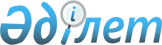 О внесении изменений в решение Сарысуского районного маслихата от 26 декабря 2022 года № 37-2 "О районном бюджете на 2023-2025 годы"Решение Сарысуского районного маслихата Жамбылской области от 22 августа 2023 года № 7-2
      РЕШИЛ:
      1. Внести в решение Сарысуского районного маслихата "О районном бюджете на 2023-2025 годы" от 26 декабря 2022 года № 37-2 следующие изменения:
      пункт 1 изложить в новой редакции:
      "1. Утвердить районный бюджет на 2023-2025 годы согласно приложениям 1, 2, 3 к настоящему решению соответственно, в том числе на 2023 год, в следующих объемах:
      1) доходы – 15 639 649 тысяч тенге, в том числе:
      налоговые поступления – 2 391 317 тысяч тенге;
      неналоговые поступления – 32 896 тысяч тенге;
      поступления от продажи основного капитала – 48 860 тысяч тенге;
      поступления трансфертов – 13 166 576 тысяч тенге.
      2) затраты – 15 914 662 тысяч тенге;
      3) чистое бюджетное кредитование – - 2 989тысяч тенге, в том числе:
      бюджетные кредиты – 72 450 тысяч тенге;
      погашение бюджетных кредитов – 75 439 тысяч тенге;
      4) сальдо по операциям с финансовыми активами – 0 тысяч тенге, в том числе:
      приобретение финансовых активов – 0 тысяч тенге;
      поступления от продажи финансовых активов государства – 0 тысяч тенге;
      5) дефицит (профицит) бюджета – -272 024 тысяч тенге;
      6) финансирование дефицита (использование профицита) бюджета –272 024 тысяч тенге, в том числе:
      поступление займов – 72 450 тысяч тенге;
      погашение займов – 75 439 тысяч тенге;
      используемые остатки бюджетных средств – 275 013 тысяч тенге.".
      Приложение 1 к указанному решению изложить в новой редакции согласно приложению к настоящему решению. 
      2. Настоящее решение вводится в действие с 1 января 2023 года. Районный бюджет на 2023 год
					© 2012. РГП на ПХВ «Институт законодательства и правовой информации Республики Казахстан» Министерства юстиции Республики Казахстан
				
      Председатель Сарысуского 

      районного маслихата 

Ш. Мусабеков
Приложение к решению Сарысуского районного маслихата от 22 августа 2023 года №7-2Приложение 1 к решению Сарысуского районного маслихата от 26 декабря 2022 года №37-2
Категория 
Категория 
Категория 
Категория 
Cумма (тысяч тенге)
Класс 
Класс 
Класс 
Cумма (тысяч тенге)
Подкласс
Подкласс
Cумма (тысяч тенге)
1 
2
3
4
5
І. ДОХОДЫ
15639649
1
Налоговые поступления
2391317
01
Подоходный налог
924891
1
Корпоративный подоходный налог
92345
2
Индивидуальный подоходный налог
832546
03
Социальный налог
706281
1
Социальный налог
706281
04
Hалоги на собственность
318133
1
Hалоги на имущество
315627
3
Земельный налог
2506
4
Hалог на транспортные средства
0
5
Единый земельный налог
0
05
Внутренние налоги на товары, работы и услуги
404431
2
Акцизы
386624
3
Поступления за использование природных и других ресурсов
10000
4
Сборы за ведение предпринимательской и профессиональной деятельности
7807
5
Налог на игорный бизнес
0
07
Прочие налоги
2813
1
Прочие налоги
2813
08
Обязательные платежи, взимаемые за совершение юридически значимых действий и (или) выдачу документов уполномоченными на то государственными органами или должностными лицами
34768
1
Государственная пошлина
34768
2
Неналоговые поступления
32896
01
Доходы от государственной собственности
29380
1
Поступления части чистого дохода государственных предприятий
10
4
Доходы на доли участия в юридических лицах, находящиеся в государственной собственности
0
5
Доходы от аренды имущества, находящегося в государственной собственности
29365
7
Вознаграждения по кредитам, выданным из государственного бюджета
5
9
Прочие доходы от государственной собственности
0
03
Поступления денег от проведения государственных закупок, организуемых государственными учреждениями, финансируемыми из государственного бюджета
60
1
Поступления денег от проведения государственных закупок, организуемых государственными учреждениями, финансируемыми из государственного бюджета
60
04
Штрафы, пени, санкции, взыскания, налагаемые государственными учреждениями, финансируемыми из государственного бюджета, а также содержащимися и финансируемыми из бюджета (сметы расходов) Национального Банка Республики Казахстан
670
1
Штрафы, пени, санкции, взыскания, налагаемые государственными учреждениями, финансируемыми из государственного бюджета, а также содержащимися и финансируемыми из бюджета (сметы расходов) Национального Банка Республики Казахстан
670
06
Прочие неналоговые поступления
2786
1
Прочие неналоговые поступления
2786
3
Поступления от продажи основного капитала
48860
01
Продажа государственного имущества, закрепленного за государственными учреждениями
42760
1
Продажа государственного имущества, закрепленного за государственными учреждениями
42760
03
Продажа земли и нематериальных активов
6100
1
Продажа земли
6000
2
Продажа нематериальных активов
100
4
Поступления трансфертов 
13166576
02
Трансферты из вышестоящих органов государственного управления
13166576
2
Трансферты из областного бюджета
13166576
Функциональная группа
Функциональная группа
Функциональная группа
Функциональная группа
Сумма (тысяч тенге)
Администратор бюджетных программ 
Администратор бюджетных программ 
Администратор бюджетных программ 
Сумма (тысяч тенге)
Программа
Программа
Сумма (тысяч тенге)
1 
2
3
4 
5
ІІ.РАСХОДЫ 
15914662
01
Государственные услуги общего характера
1275842
112
Аппарат маслихата района (города областного значения)
54995
001
Услуги по обеспечению деятельности маслихата района (города областного значения)
54033
003
Капитальные расходы государственного органа 
962
122
Аппарат акима района (города областного значения)
410813
001
Услуги по обеспечению деятельности акима района (города областного значения)
231284
003
Капитальные расходы государственного органа 
27257
113
Целевые текущие трансферты из местных бюджетов
152272
452
Отдел финансов района (города областного значения)
44418
001
Услуги по реализации государственной политики в области исполнения бюджета и управления коммунальной собственностью района (города областного значения)
42918
010
Приватизация, управление коммунальным имуществом, постприватизационная деятельность и регулирование споров, связанных с этим
1500
453
Отдел экономики и бюджетного планирования района (города областного значения)
35292
001
Услуги по реализации государственной политики в области формирования и развития экономической политики, системы государственного планирования
35132
004
Капитальные расходы государственного органа
160
492
Отдел жилищно-коммунального хозяйства, пассажирского транспорта и автомобильных дорог района (города областного значения)
702891
001
Услуги по реализации государственной политики на местном уровне в области жилищно-коммунального хозяйства, пассажирского транспорта и автомобильных дорог
62412
013
Капитальные расходы государственного органа
1500
067
Капитальные расходы подведомственных государственных учреждений и организаций
130661
113
Целевые текущие трансферты из местных бюджетов
508318
494
Отдел предпринимательства и промышленности района (города областного значения)
27433
001
Услуги по реализации государственной политики на местном уровне в области развития предпринимательства, промышленности и туризма
26833
003
Капитальные расходы государственного органа 
600
02
Оборона
26213
122
Аппарат акима района (города областного значения)
5582
005
Мероприятия в рамках исполнения всеобщей воинской обязанности
5582
122
Аппарат акима района (города областного значения)
20631
006
Предупреждение и ликвидация чрезвычайных ситуаций масштаба района (города областного значения)
17058
007
Мероприятия по профилактике и тушению степных пожаров районного (городского) масштаба, а также пожаров в населенных пунктах, в которых не созданы органы государственной противопожарной службы
3573
03
Общественный порядок, безопасность, правовая, судебная, уголовно-исполнительная деятельность
0
451
Отдел занятости и социальных программ района (города областного значения)
0
039
Организация и осуществление социальной адаптации и реабилитации лиц, отбывших уголовные наказания
0
06
Социальная помошь и социальное обеспечение
1221698
451
Отдел занятости и социальных программ района (города областного значения)
273672
005
Государственная адресная социальная помощь
273672
451
Отдел занятости и социальных программ района (города областного значения)
801417
002
Программа занятости
438440
004
Оказание социальной помощи на приобретение топлива специалистам здравоохранения, образования, социального обеспечения, культуры, спорта и ветеринарии в сельской местности в соответствии с законодательством Республики Казахстан
26307
006
Оказание жилищной помощи
5350
007
Социальная помощь отдельным категориям нуждающихся граждан по решениям местных представительных органов
64982
010
Материальное обеспечение детей-инвалидов, воспитывающихся и обучающихся на дому
4785
014
Оказание социальной помощи нуждающимся гражданам на дому
109568
017
Обеспечение нуждающихся инвалидов протезно-ортопедическими, сурдотехническими и тифлотехническими средствами, специальными средствами передвижения, обязательными гигиеническими средствами, а также предоставление услуг санаторно-курортного лечения, специалиста жестового языка, индивидуальных помощников в соответствии с индивидуальной программой реабилитации инвалида
86230
023
Обеспечение деятельности центров занятости населения
65755
451
Отдел занятости и социальных программ района (города областного значения)
146609
001
Услуги по реализации государственной политики на местном уровне в области обеспечения занятости и реализации социальных программ для населения
52046
011
Оплата услуг по зачислению, выплате и доставке пособий и других социальных выплат
2626
050
Обеспечение прав и улучшение качества жизни инвалидов в Республике Казахстан
84284
067
Капитальные расходы подведомственных государственных учреждений и организаций
920
113
Целевые текущие трансферты из местных бюджетов
6733
07
Жилищно-коммунальное хозяйство
5976087
463
Отдел земельных отношений района (города областного значения)
4364
016
Изъятие земельных участков для государственных нужд
4364
466
Отдел архитектуры, градостроительства и строительства района (города областного значения)
2099968
003
Проектирование и (или) строительство, реконструкция жилья коммунального жилищного фонда
554368
098
Приобретение жилья коммунального жилищного фонда
1545600
492
Отдел жилищно-коммунального хозяйства, пассажирского транспорта и автомобильных дорог района (города областного значения)
20308
003
Организация сохранения государственного жилищного фонда
20308
466
Отдел архитектуры, градостроительства и строительства района (города областного значения)
43477
005
Развитие коммунального хозяйства
0
006
Развитие системы водоснабжения и водоотведения
43477
492
Отдел жилищно-коммунального хозяйства, пассажирского транспорта и автомобильных дорог района (города областного значения)
3802590
011
Обеспечение бесперебойного теплоснабжения малых городов
1876155
012
Функционирование системы водоснабжения и водоотведения
37963
026
Организация эксплуатации тепловых сетей, находящихся в коммунальной собственности районов (городов областного значения)
64664
028
Развитие коммунального хозяйства
485
058
Развитие системы водоснабжения и водоотведения в сельских населенных пунктах
1823323
492
Отдел жилищно-коммунального хозяйства, пассажирского транспорта, автомобильных дорог и жилищной инспекции района (города областного значения)
5380
016
Обеспечение санитарии населенных пунктов
5380
08
Культура, спорт, туризм и информационное пространство
1084284
455
Отдел культуры и развития языков района (города областного значения)
472368
003
Поддержка культурно-досуговой работы
472368
466
Отдел архитектуры, градостроительства и строительства района (города областного значения)
1690
011
Развитие объектов культуры
1690
465
Отдел физической культуры и спорта района (города областного значения)
114046
001
Услуги по реализации государственной политики на местном уровне в сфере физической культуры и спорта
28463
004
Капитальные расходы государственного органа
600
005
Развитие массового спорта и национальных видов спорта
54552
006
Проведение спортивных соревнований на районном (города областного значения) уровне
500
007
Подготовка и участие членов сборных команд района (города областного значения) по различным видам спорта на областных спортивных соревнованиях
28500
032
Капитальные расходы подведомственных государственных учреждений и организаций
1431
466
Отдел архитектуры, градостроительства и строительства района (города областного значения)
1000
008
Развитие объектов спорта
1000
455
Отдел культуры и развития языков района (города областного значения)
258570
006
Функционирование районных (городских) библиотек
257570
007
Развитие государственного языка и других языков народа Казахстана
1000
456
Отдел внутренней политики района (города областного значения)
40447
002
Услуги по проведению государственной информационной политики
40447
455
Отдел культуры и развития языков района (города областного значения)
73836
001
Услуги по реализации государственной политики на местном уровне в области развития языков и культуры
30467
010
Капитальные расходы государственного органа 
30
032
Капитальные расходы подведомственных государственных учреждений и организаций
43339
456
Отдел внутренней политики района (города областного значения)
122327
001
Услуги по реализации государственной политики на местном уровне в области информации, укрепления государственности и формирования социального оптимизма граждан
63960
003
Реализация мероприятий в сфере молодежной политики
57072
006
Капитальные расходы государственного органа 
390
032
Капитальные расходы подведомственных государственных учреждений и организаций
905
09
Топливно-энергетический комплекс и недропользование
713723
492
Отдел жилищно-коммунального хозяйства, пассажирского транспорта и автомобильных дорог района (города областного значения)
620440
019
Развитие теплоэнергетической системы
620440
492
Отдел жилищно-коммунального хозяйства, пассажирского транспорта и автомобильных дорог района (города областного значения)
93283
036
Развитие газотранспортной системы
93283
10
Сельское, водное, лесное, рыбное хозяйство, особо охраняемые природные территории, охрана окружающей среды и животного мира, земельные отношения
266633
462
Отдел сельского хозяйства района (города областного значения)
32837
001
Услуги по реализации государственной политики на местном уровне в сфере сельского хозяйства
31837
006
Капитальные расходы государственного органа 
1000
113
Целевые текущие трансферты из местных бюджетов
0
466
Отдел архитектуры, градостроительства и строительства района (города областного значения)
162419
010
Развитие объектов сельского хозяйствах
162419
463
Отдел земельных отношений района (города областного значения)
36677
001
Услуги по реализации государственной политики в области регулирования земельных отношений на территории района (города областного значения)
32111
006
Землеустройство, проводимое при установлении границ районов, городов областного значения, районного значения, сельских округов, поселков, сел
3456
007
Капитальные расходы государственного органа 
1110
453
Отдел экономики и бюджетного планирования района (города областного значения)
34700
099
Реализация мер по оказанию социальной поддержки специалистов
34700
11
Промышленность, архитектурная, градостроительная и строительная деятельность
180541
466
Отдел архитектуры, градостроительства и строительства района (города областного значения)
180541
001
Услуги по реализации государственной политики в области строительства, улучшения архитектурного облика городов, районов и населенных пунктов области и обеспечению рационального и эффективного градостроительного освоения территории района (города областного значения)
103239
013
Разработка схем градостроительного развития территории района, генеральных планов городов районного (областного) значения, поселков и иных сельских населенных пунктов
77302
015
Капитальные расходы государственного органа
0
12
Транспорт и коммуникации
374290
492
Отдел жилищно-коммунального хозяйства, пассажирского транспорта и автомобильных дорог района (города областного значения)
300952
023
Обеспечение функционирования автомобильных дорог
19067
045
Капитальный и средний ремонт автомобильных дорог районного значения и улиц населенных пунктов
281885
492
Отдел жилищно-коммунального хозяйства, пассажирского транспорта и автомобильных дорог района (города областного значения)
73338
037
Субсидирование пассажирских перевозок по социально значимым городским (сельским), пригородным и внутрирайонным сообщениям
73338
13
Прочие
3613046
492
Отдел жилищно-коммунального хозяйства, пассажирского транспорта и автомобильных дорог района (города областного значения)
2338143
008
Развитие индустриальной инфраструктуры в рамках национального проекта по развитию предпринимательства на 2021 – 2025 годы
2338143
452
Отдел финансов района (города областного значения)
44280
012
Резерв местного исполнительного органа района (города областного значения)
44280
455
Отдел культуры и развития языков района (города областного значения)
222498
052
Реализация мероприятий по социальной и инженерной инфраструктуре в сельских населенных пунктах в рамках проекта "Ауыл-Ел бесігі"
222498
466
Отдел архитектуры, градостроительства и строительства района (города областного значения)
578189
077
Развитие инженерной инфраструктуры в рамках Государственной программы развития регионов до 2025 года
578189
492
Отдел жилищно-коммунального хозяйства, пассажирского транспорта и автомобильных дорог района (города областного значения)
429936
065
Формирование или увеличение уставного капитала юридических лиц
76520
077
Развитие социальной и инженерной инфраструктуры в сельских населенных пунктах в рамках проекта "Ауыл-Ел бесігі"
353416
14
Обслуживание долга
84
452
Отдел финансов района (города областного значения)
84
013
Обслуживание долга местных исполнительных органов по выплате вознаграждений и иных платежей по займам из областного бюджета
84
15
Трансферты
1182221
452
Отдел финансов района (города областного значения)
1182221
006
Возврат неиспользованных (недоиспользованных) целевых трансфертов
912
024
Целевые текущие трансферты из нижестоящего бюджета на компенсацию потерь вышестоящего бюджета в связи с изменением законодательства
844383
038
Субвенции
336922
054
Возврат сумм неиспользованных (недоиспользованных) целевых трансфертов, выделенных из республиканского бюджета за счет целевого трансферта из Национального фонда Республики Казахстан
4
ІІІ. ЧИСТОЕ БЮДЖЕТНОЕ КРЕДИТОВАНИЕ
-2989
Бюджетные кредиты
72450
10
Сельское, водное, лесное, рыбное хозяйство, особо охраняемые природные территории, охрана окружающей среды и животного мира, земельные отношения
72450
453
Отдел экономики и бюджетного планирования района (города областного значения)
72450
006
Бюджетные кредиты для реализации мер социальной поддержки специалистов
72450
5
Погашение бюджетных кредитов
75439
1
Погашение бюджетных кредитов, выданных из государственного бюджета
75439
13
Погашение бюджетных кредитов, выданных из местного бюджета физическим лицам
61152
21
Погашение бюджетных кредитов, выданных из местного бюджета юридическим лицам, за исключением специализированных организаций
14287
ІV. САЛЬДО ПО ОПЕРАЦИЯМ С ФИНАНСОВЫМИ АКТИВАМИ
0
Приобретение финансовых активов
0
13
Прочие
0
452
Отдел финансов района (города областного значения)
0
014
Формирование или увеличение уставного капитала юридических лиц
0
492
Отдел жилищно-коммунального хозяйства, пассажирского транспорта и автомобильных дорог района (города областного значения)
0
065
Формирование или увеличение уставного капитала юридических лиц
0
Поступления от продаж финансовых активов государства
0
V.ДЕФИЦИТ (ПРОФИЦИТ) БЮДЖЕТА
-272024
VІ. ФИНАНСИРОВАНИЕ ДЕФИЦИТА (ИСПОЛЬЗОВАНИЕ ПРОФИЦИТА) БЮДЖЕТА
272024
7
Поступления займов
72450
01
Внутренние государственные займы
72450
03
Займы, получаемые местным исполнительным органом района (города областного значения)
72450
16
Погашение займов
75439
452
Отдел финансов района (города областного значения)
75439
008
Погашение долга местного исполнительного органа перед вышестоящим бюджетом
75439
8
Используемые остатки бюджетных средств
275013
2
Остатки бюджетных средств на конец отчетного периода
275013
01
Остатки бюджетных средств на конец отчетного периода
275013